Publicado en Alexandria, Virginia, EE. UU. el 04/03/2020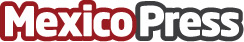 Expansión de CareClix a América Latina: anuncio de CareClix ChileSolei Systems, Inc. (OTC SOLI) anuncia que CareClix, Inc., líder de la industria en telemedicina, anuncia su expansión a Chile. "CareClix Chile" se instala en Chile a través de acuerdos formales con compañías locales diseñadas para servir a los sectores de salud públicos y privadosDatos de contacto:Solei Systems, Inc(703) 832-44Nota de prensa publicada en: https://www.mexicopress.com.mx/expansion-de-careclix-a-america-latina-anuncio_1 Categorías: Internacional Medicina Emprendedores Recursos humanos http://www.mexicopress.com.mx